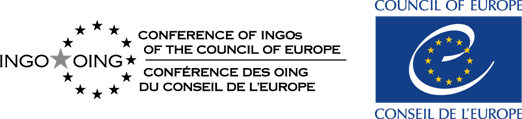 Assemblée générale de la Conférence des OING 24-26 avril 2023FORMULAIRE DE VOTE PAR PROCURATIONPour les décisions et les votes à prendre au cours de la réunionveuillez envoyer votre procuration au Secrétariat (benedicte.kern@coe.int )avant le vendredi 21 avril 2023 à 11 heuresJe certifie par la présente que je ne pourrai pas assister à la réunion de l'Assemblée générale le ……… avril 2023, mais je délègue mon pouvoir àNom de la personne ayant le droit de vote 	Date à laquelle il/elle me représentera ................................................................................................pour me représenter et voter en mon nom sur toutes les questions soumises au vote pendant la réunion.Fait à ……..   le ……. 2023Signature